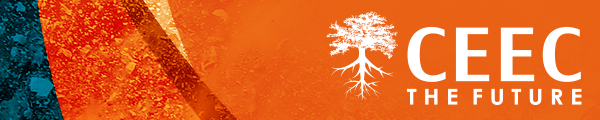 A note of thanks from the CEEC CEOOn behalf of the CEEC Board of Directors, I sincerely thank you for taking the time to apply for the CEEC Medal this year, or for nominating the author(s). CEEC is proud to support improvements and innovation in the mining industry, including developments in comminution and minerals processing. We thank you for your contribution to this endeavour.The CEEC Medal aims to celebrate and recognise the contribution that outstanding research and field work plays in improving energy-efficient comminution around the world. By awarding the medal, we seek to raise the status of energy-efficient comminution strategies through the:Recognition of individuals or teams who make an outstanding contribution to energy-efficient comminutionAcknowledgement of individuals or teams who help to build global knowledge and inspire energy-efficient comminution excellence in othersIdentification of individuals and teams who build greater awareness and understanding in the wider community of the benefits of energy-efficient comminution and energy savingsDemonstration of the business benefits of alternative comminution flow sheets.Please stay in touch with CEEC developments, news and updates on the energy curves by registering for CEEC news. Just click ‘Sign up’ on the right side of the webpage at www.ceecthefuture.org/news/.I invite you to submit additional papers, site installation and improvement news (including photos), and other news items to CEEC so that we can share them across our network. Papers approved by our Technical Research Committee will be posted on our website in the resources centre. Please email your papers and news items to: admin@ceecthefuture.org.AlisonAlison KeoghChief ExecutiveCEEC International LtdCoalition for Eco Efficient Comminution (CEEC)section 1: contact detailsApplications close March 31.Nominee (if not a contributing author, otherwise leave blank)Principal author 1Other authorssection 2: details of submissionsection 3: your feedbackPlease let us know how you found out about the 2020 CEEC Medal. Please check the option(s) that applies to you and provide details in the spaces provided. This section is optional and does not form part of your application or assessment, so you may choose to leave it blank.CEEC International LtdCoalition for Energy Efficient Comminution (CEEC)www.ceecthefuture.orgCEEC, a global not-for-profit registered charity, is funded wholly by valued sponsorship from the minerals industry:Anglo American | Ausenco | CRC ORE | Eriez | FLSmidth | Gekko Systems | Glencore Technology | Hatch | Lundin Mining | Magotteaux | ME Elecmetal | Molycop | Newmont Goldcorp | Orica | OZ Minerals | PETRA Data Science | Teck Resources | TOMS Institute | University of Adelaide IMER | Weir Minerals | Wheaton Precious Metals.CEEC facilities and other in-kind support is kindly provided by:AMIRA International | Austmine | IMARC | Minerals Engineering International | The University of Queensland Sustainable Minerals Institute | The AusIMMTitle (Mr/Mrs, Ms/Dr)Given namesSurnameMobile/cellEmailTitle (Mr/Mrs, Ms/Dr)Given namesSurnameMobile/cellEmailNamesFull paper reference, including publisher and weblink if available for purchase or accessWhy is this paper, article or case study important?How is the strategy or technology different or distinct (eg from current methods being used by industry)?What are the anticipated benefits the strategy or technology will bring to industry?Comment on the measurable improvement or benefits (predicted or actual), including measurement technique (if applicable).Comment on the financial implications/benefits (if applicable).Newspaper or magazine (provide the name)Social media (e.g. Twitter, LinkedIn, Facebook)Email, eNewsletter or website (provide name of newsletter and/or organisation, website)CEEC sponsor, mining or METS company or other organisation (provide the name)CEEC or mining conference, seminar or workshop (please state where and when) Other (please specify)